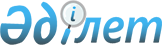 "2020-2022 жылдарға арналған Құланды ауылдық округінің бюджеті туралы" Арал аудандық мәслихатының 2019 жылғы 26 желтоқсандағы № 314 шешіміне өзгерістер енгізу туралы
					
			Мерзімі біткен
			
			
		
					Қызылорда облысы Арал аудандық мәслихатының 2020 жылғы 30 қыркүйектегі № 403 шешімі. Қызылорда облысының Әділет департаментінде 2020 жылғы 5 қазанда № 7678 болып тіркелді. Мерзімі біткендіктен қолданыс тоқтатылды
      "Қазақстан Республикасының Бюджет кодексі" Қазақстан Республикасының 2008 жылғы 4 желтоқсандағы кодексінің 109-1 бабына сәйкес Арал аудандық мәслихаты ШЕШІМ ҚАБЫЛДАДЫ:
      1. "2020-2022 жылдарға арналған Құланды ауылдық округінің бюджеті туралы" Арал аудандық мәслихатының 2019 жылғы 26 желтоқсандағы № 314 шешіміне (нормативтік құқықтық актілердің мемлекеттік тіркеу Тізілімінде 7158 нөмірімен тіркелген, 2020 жылғы 15 қаңтарда Қазақстан Республикасы нормативтік құқықтық актілердің эталондық бақылау банкінде жарияланған) мынадай өзгерістер енгізілсін:
      1-тармақ жаңа редакцияда жазылсын:
      "1. 2020-2022 жылдарға арналған Құланды ауылдық округінің бюджеті 1, 2 және 3 - қосымшаларға сәйкес, оның ішінде 2020 жылға мынадай көлемдерде бекітілсін:
      1) кірістер – 36 936,9 мың теңге, оның ішінде:
      салықтық түсімдер – 1 544 мың теңге;
      салықтық емес түсімдер – 195,9 мың теңге;
      негізгі капиталды сатудан түсетін түсімдер – 0;
      трансферттер түсімі – 35 197 мың теңге, оның ішінде субвенция көлемі – 30 842 мың теңге;
      2) шығындар – 36 936,9 мың теңге;
      3) таза бюджеттік кредиттеу – 0;
      бюджеттік кредиттер – 0;
      бюджеттік кредиттерді өтеу – 0;
      4) қаржы активтерімен операциялар бойынша сальдо – 0;
      қаржы активтерін сатып алу – 0;
      мемлекеттік қаржы активтерін сатудан түсетін түсімдер – 0;
      5) бюджет тапшылығы (профициті) – 0;
      6) бюджет тапшылығын қаржыландыру (профицитін пайдалану) – 0.".
      Аталған шешімнің 1 - қосымшасы осы шешімнің қосымшасына сәйкес жаңа редакцияда жазылсын.
      2. Осы шешім 2020 жылғы 1 қаңтардан бастап қолданысқа енгізіледі және ресми жариялауға жатады. Құланды ауылдық округінің 2020 жылға арналған бюджеті
					© 2012. Қазақстан Республикасы Әділет министрлігінің «Қазақстан Республикасының Заңнама және құқықтық ақпарат институты» ШЖҚ РМК
				
      Арал аудандық мәслихаты сессиясының төрағасы 

Т. Бисембаев

      Арал аудандық мәслихатының хатшысы 

Д. Мадинов
Арал аудандық мәслихатының2020 жылғы 30 қыркүйегі№ 403 шешіміне қосымшаАрал аудандық мәслихатының2019 жылғы "26" желтоқсандағы№ 314 шешіміне 1-қосымша
Санаты 
Санаты 
Санаты 
Санаты 
2020 жыл сомасы 
(мың теңге)
Сыныбы 
Сыныбы 
Сыныбы 
2020 жыл сомасы 
(мың теңге)
Ішкі сыныбы
Ішкі сыныбы
2020 жыл сомасы 
(мың теңге)
Атауы 
2020 жыл сомасы 
(мың теңге)
1
2
3
4
5
1. Кірістер
36 936,9
1
Салықтық түсімдер
1 544
04
Меншiкке салынатын салықтар
1 544
1
Мүлiкке салынатын салықтар
9
3
Жер салығы
22
4
Көлiк құралдарына салынатын салық
1 513
2
Салықтық емес түсімдер
195,9
06
Басқа да салықтық емес түсімдер
195,9
1
Басқа да салықтық емес түсімдер
195,9
4
Трансферттердің түсімдері
35 197
02
Мемлекеттiк басқарудың жоғары тұрған органдарынан түсетiн трансферттер
35 197
3
Аудандардың (облыстық маңызы бар қаланың) бюджетінен трансферттер
35 197
Функционалдық топ
Функционалдық топ
Функционалдық топ
Функционалдық топ
2020 жыл сомасы 
(мың теңге)
Бюджеттік бағдарламалардың әкімшісі
Бюджеттік бағдарламалардың әкімшісі
Бюджеттік бағдарламалардың әкімшісі
2020 жыл сомасы 
(мың теңге)
Бағдарлама 
Бағдарлама 
2020 жыл сомасы 
(мың теңге)
Атауы 
2020 жыл сомасы 
(мың теңге)
2. Шығындар
36 936,9
01
Жалпы сипаттағы мемлекеттік қызметтер
21 788
124
Аудандық маңызы бар қала, ауыл, кент, ауылдық округ әкімінің аппараты
21 788
001
Аудандық маңызы бар қала, ауыл, кент, ауылдық округ әкімінің қызметін қамтамасыз ету жөніндегі қызметтер
20 563
022
Мемлекеттік органның күрделі шығыстары
25
032
Ведомстволық бағыныстағы мемлекеттік мекемелер мен ұйымдардың күрделі шығыстары
1 200
05
Денсаулық сақтау 
268
124
Қаладағы аудан, аудандық маңызы бар қала, кент, ауыл, ауылдық округ әкімінің аппараты
268
002
Шұғыл жағдайларда сырқаты ауыр адамдарды дәрігерлік көмек көрсететін ең жақын денсаулық сақтау ұйымына дейін жеткізуді ұйымдастыру
268
07
Тұрғын үй-коммуналдық шаруашылық
2 051,9
124
Аудандық маңызы бар қала, ауыл, кент, ауылдық округ әкімінің аппараты
2 051,9
008
Елде мекендердегі көшелерді жарықтандыру
228
009
Елдi мекендердiң санитариясын қамтамасыз ету
210
011
Елді мекендерді абаттандыру мен көгалдандыру
1 613,9
08
Мәдениет, спорт, туризм және ақпараттық кеңістiк
12 829
124
Аудандық маңызы бар қала, ауыл, кент, ауылдық округ әкімінің аппараты
12 829
006
Жергілікті деңгейде мәдени-демалыс жұмысын қолдау
12 829
3. Таза бюджеттік кредит беру
0
Бюджеттік кредиттер
0
5
Бюджеттік кредиттерді өтеу
0
4. Қаржы активтерімен жасалатын операциялар бойынша сальдо
0
Қаржы активтерін сатып алу
0
5. Бюджет тапшылығы (профициті)
0
6. бюджет тапшылығын қаржыландыру (профицитін пайдалану)
0
8
Бюджет қаражаты қалдықтарының қозғалысы
0
1
Бюджет қаражатының бос қалдықтары
0
01
Бюджет қаражатының бос қалдықтары
0
2
Есепті кезең соңындағы бюджет қаражатының қалдықтары
0
01
Есепті кезеңнің соңындағы бюджет қаражатының қалдықтары
0